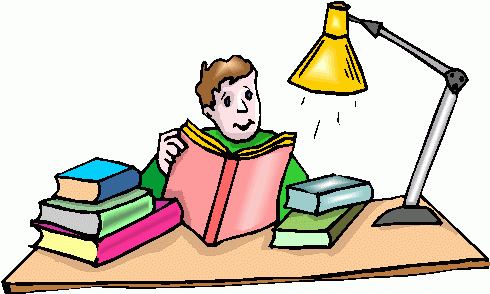 STUDY TECHNIQUES & LEARNING STYLES WORKSHOPATTENTION ALL STUDENTS FROM THE COLLEGE OF LAW & MANAGEMENT STUDIES!!DREADING THE UPCOMING TESTS & EXAMS? WANT TO KNOW WHAT YOUR PREFERRED LEARNING STYLE IS AND HOW YOU CAN USE THIS TO MAXIMIZE YOUR STUDY HABITS AND TECHNIQUES? THEN JOIN US FOR A WORKSHOP ON STUDY TECHNIQUES AND LEARNING STYLES, HOSTED BY STUDENT SUPPORT SERVICES:   DATE:				7 SEPTEMBER 2017  TIME: 				10H30 – 12H10 VENUE:				L 23FACILITATOR: 		DR PAULETTE NAIDOO